   «09 » апрель  2015 й.                   № 46                        «09 » апреля  2015 г.                               Об изменении адреса  жилого дома     В соответствии с постановлением  Правительства РФ от 19 ноября 2014 г. №1221 «Об утверждении Правил присвоения, изменения и аннулирования адресов» на основании входящего заявления гражданки Ибрагимовой Розы Закариевны, в целях обеспечения учета и оформления объектов недвижимости, постановляю:     1.Изменить адрес жилого дома, с кадастровым номером 02:53:030102:107 имеющий адресные ориентиры: Республика Башкортостан, Шаранский район,  с.Мичуринск ,ул.Гагарина, д.4  на «Республика Башкортостан, Шаранский район, с.Мичуринск ул.Гагарина, д.7».    2.Контроль за исполнением настоящего постановления возложить на управляющего делами администрации сельского поселения Мичуринский сельсовет муниципального района Шаранский район.И.о главы  сельского поселения                                              А.И.Низаева           ҠАРАР                                                                       ПОСТАНОВЛЕНИЕ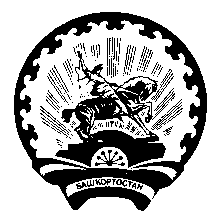 